 Администрация Дзержинского сельсовета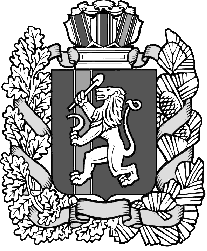  Дзержинского района Красноярского краяПОСТАНОВЛЕНИЕс. Дзержинское24.03.2016                                                                                                      № 53-п Об отмене постановления администрации сельсовета  от 25.12.2015г №186-п «Об утверждении межведомственной комиссии по вопросам признания  помещения жилым помещением, жилого помещения пригодным (непригодным) для проживания и многоквартирного дома аварийным и подлежащим сносу или реконструкции»Руководствуясь ст.31 Устава  Дзержинского сельсовета, ПОСТАНОВЛЯЮ:       1.  Отменить постановление администрации сельсовета  от 25.12.2015г         № 186-п «Об утверждении межведомственной комиссии по вопросам признания  помещения жилым помещением, жилого помещения пригодным (непригодным) для проживания и многоквартирного дома аварийным и подлежащим сносу или реконструкции».         2.  Опубликовать настоящее постановление в газете «Дзержинец».          3. Постановление вступает в силу в день, следующий за днем его официального опубликования.Глава сельсовета                                                                                 А.И. Сонич